TISZAVASVÁRI VÁROS ÖNKORMÁNYZATAKÉPVISELŐ-TESTÜLETÉNEK182/2018.(VI.28.) Kt. sz.határozataa Tiszavasvári Sporttelep használati jogának biztosítása a TSE részérea 2018/19-es bajnoki évreTiszavasvári Város Önkormányzata képviselő-testülete Magyarország helyi önkormányzatairól szóló 2011. évi CLXXXIX tv. 107. §-ában foglalt hatáskörében eljárva az alábbi határozatot hozza:Tiszavasvári Város Önkormányzat Képviselő-testületeA Tiszavasvári Sportegyesület elnöke által a 2017/18-as bajnoki évadra vonatkozó használati szerződés alapján készített beszámolót elfogadja.A Tiszavasvári Sportegyesület részére 2018/19-es bajnoki évre, térítésmentes használati jogot biztosít a tiszavasvári 2438 hrsz.-ú, a valóságban 4440 Tiszavasvári, Fehértói u. 2/b. szám alatt található Sporttelep megnevezésű ingatlanra.Felkéri a polgármestert, hogy a használati jogra vonatkozó megállapodást a határozat 2. számú melléklete szerinti tartalommal kösse meg a Tiszavasvári Sportegyesület elnökével.Határidő: azonnal                                  Felelős: Sipos Ibolya általános helyettesítésre                                               megbízott alpolgármester                       Sipos Ibolya                                                    Badics Ildikó       általános helyettesítésre megbízott                                    jegyző                     alpolgármester182/2018. (VI.28.) Kt. számú határozat 1. számú melléklete: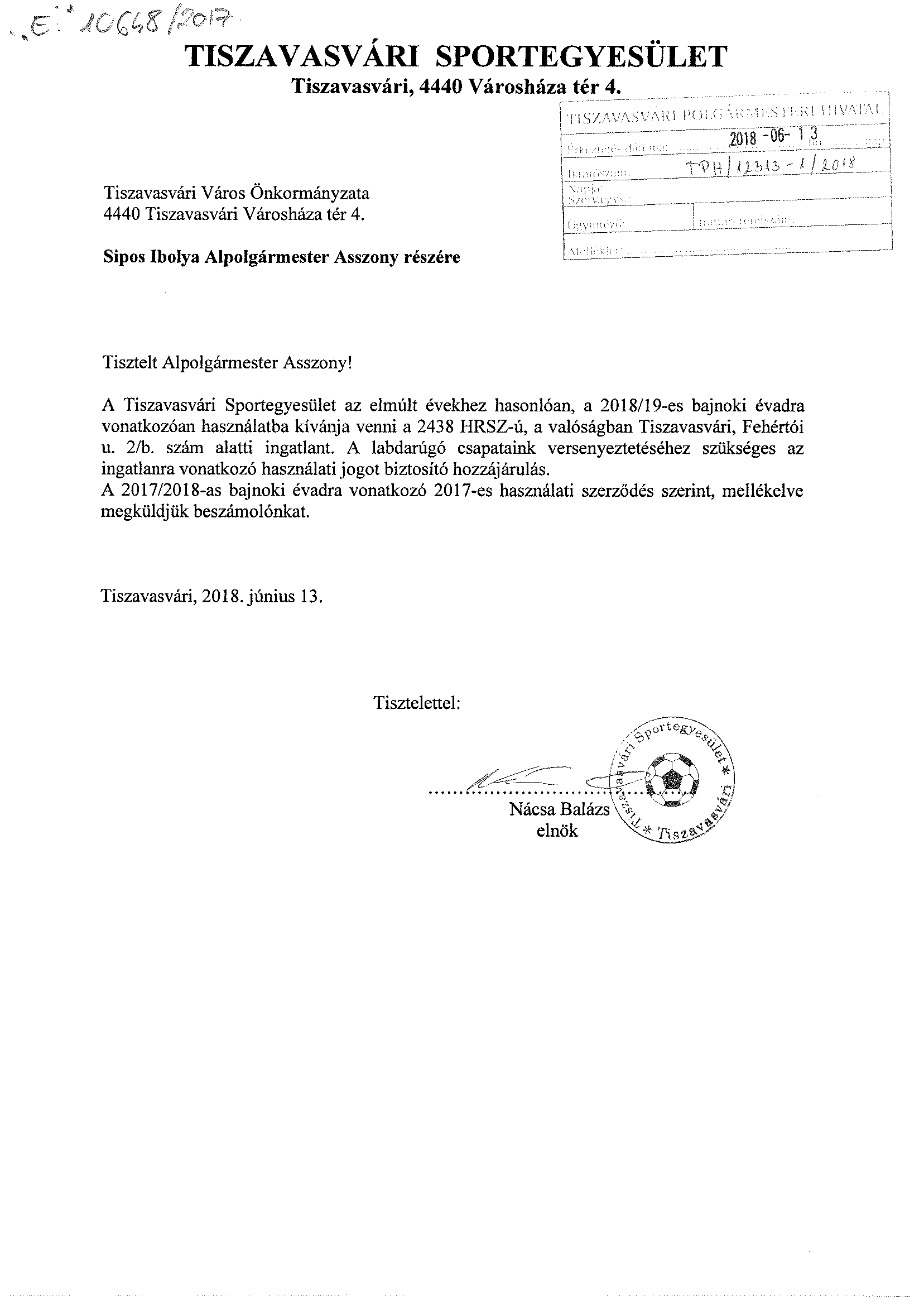 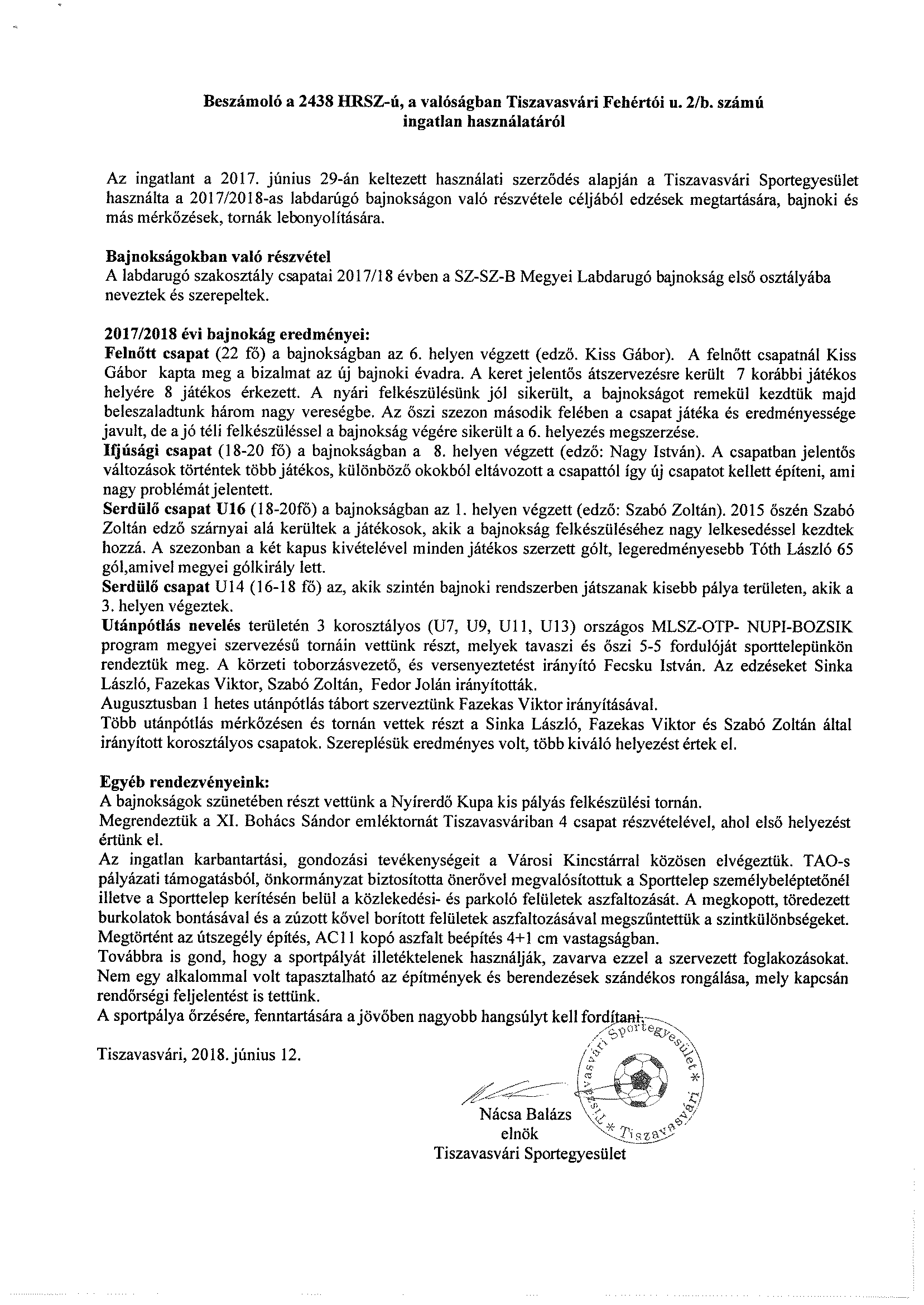 182/2018. (VI.28.) Kt. számú határozat 2. számú melléklete:HASZNÁLATI SZERZŐDÉSmely létrejött egyrészrőlNév: 				Tiszavasvári Város ÖnkormányzataSzékhely:			4440 Tiszavasvári, Városháza tér 4.Levelezési cím:		4440 Tiszavasvári, Városháza tér 4.Képviseli:			Sipos Ibolya alpolgármesterSzámlavezető pénzintézete: OTP Bank Nyrt.a továbbiakban: Használatba adómásrészrőlNév: 	Tiszavasvári SportegyesületSzékhely: 	4440 Tiszavasvári, Városháza tér 4.Levelezési cím:	4440 Tiszavasvári, Városháza tér 4.Képviseli: 	Nácsa BalázsSzámlavezető pénzintézete: Tiszántúli TakarékszövetkezetBankszámlaszám:	68700019-10143571a továbbiakban: Használatba vevőközött alulírott helyen és napon a következő feltételek szerint:A szerződés tárgya:Használatba adó, a tulajdonában lévő 2438 hrsz.-ú, a valóságban 4440 Tiszavasvári, Fehértói út 2/b. szám alatt található kivett sporttelep megnevezésű ingatlant, jelen szerződésben foglalt feltételekkel a Használatba Vevő ingyenes használatába adja, a Használatba Vevő pedig ingyenesen használatba veszi.A szerződés időtartama:A Tiszavasvári Sportegyesület által benyújtott 2018/2019-es bajnoki évre történő nevezése elfogadásától számított 1 éves határozott időszak.A szerződés célja:A Használatba Vevő által a – a sport és ifjúsági ügyek támogatásaként – a 2018/19-es labdarúgó bajnokságon való részvétele céljából edzések megtartására, bajnoki és más szervezett mérkőzések, tornák lebonyolításának biztosítása.Felek joga, kötelezettségeIV.1.1. Használatba vevő joga:A használati jog hatálya alatt a használatba adott vagyonnal a feladat ellátása érdekében – a jogszabályok adta keretek között és a jó gazda gondosságával – szabadon gazdálkodik, tekintettel a nemzeti vagyonról szóló törvény, az államháztartásról szóló jogszabály és annak végrehajtási rendelete, valamint a vonatkozó önkormányzati vagyonrendelet rendelkezéseire.IV.1.2. Használatba vevő kötelezettsége:A szerződés tárgyát képező vagyon használatba vétele, maradéktalan együttműködés annak átadás-átvétele során.Az önkormányzati közfeladat ellátásához biztosítani a feladatellátás feltételeinek hatékony biztosítását, a vagyon állagának és értékének megőrzését, védelmét, illetve a vagyon értékének növelését.Vállalja, hogy a használati jog hatálya alatt gondoskodik a használatba vett vagyon saját költségen történő karbantartásáról, gondozásárólA használatba vett vagyont a rendes gazdálkodás szabályainak megfelelően, elvárható gondossággal birtokolja, használja és a vagyon hasznait szedi.A vagyonhoz fűződő közterheket viselni.A vagyont fenyegető veszélyről és a bekövetkezett kárról, vagyont érintő lényeges változásokról, a változás bekövetkezésétől számított 5 napon belül értesíteni a Használatba adót. Köteles haladéktalanul értesíteni a Használatba adót az ingatlan egészét fenyegető veszélyről és a beállott kárról, a tudomására jutott minden olyan tényről, adatról, körülményről, amely a vagyon rendeltetésszerű, zavarmentes használatát akadályozza, kár bekövetkezésével fenyeget, a vagyon nagyobb mérvű romlásához vezethet, valamint arról, ha őt jogai gyakorlásában harmadik személy akadályozza. A Használatba vevő köteles tűrni, hogy a Használatba adó a veszély elhárítására, a kár következményeinek megszüntetésére a szükséges intézkedéseket megtegye. Az értesítés elmaradása vagy késedelme miatt bekövetkezett kárt, illetve költségnövekedést a Használatba vevő köteles viselni.A vagyon hasznosításáról, közfeladat ellátásról a szerződésben foglalt karbantartási, gondozási kötelezettségek teljesítéséről 2019. június 30-ig - beszámolni.Tűrni a használattal kapcsolatos ellenőrzéseket, és köteles az ellenőrzésekben közreműködni, az előírt beszámolást teljesíteni.A jelen szerződés tárgyát képező ingatlan használatát a jelen szerződésben meghatározott feladatok, közfeladatok ellátásának zavarása nélkül, a Használatba adó, vagy a Használatba adó intézményei részére eseti jelleggel önkormányzati, kulturális rendezvények lebonyolítása céljából térítésmentesen biztosítja. Használatba adó és Használatba vevő az ilyen eseti használat előtt 15 nappal egyeztetnek. A felmerülő költségek viselésére (rezsidíj, takarítás) az eseti használó Használatba adó köteles. Az üzemeltetés költségei Használatba Vevőt terhelik.a vagyont nem idegenítheti el, valamint - jogszabályon alapuló, továbbá az ingatlanra közérdekből külön jogszabályban feljogosított szervek javára alapított használati jog, vezetékjog vagy ugyanezen okokból alapított szolgalom, továbbá a helyi önkormányzat javára alapított vezetékjog kivételével - nem terhelheti meg,a vagyont biztosítékul nem adhatja,a vagyonon osztott tulajdont nem létesíthet,polgári jogi igényt megalapító, polgári jogi igényt eldöntő tulajdonosi hozzájárulást a használatában lévő vagyonra vonatkozóan hatósági és bírósági eljárásban sem adhat, kivéve a jogszabályon alapuló, továbbá az ingatlanra közérdekből külön jogszabályban feljogosított szervek javára alapított használati joghoz, vezetékjoghoz vagy ugyanezen okokból alapított szolgalomhoz történő hozzájárulást.Amennyiben a használó a használatában levő vagyon hasznosítását másnak átengedi, a használó magatartásáért, mint sajátjáért felel.Felelős az ingatlannal kapcsolatban, a tűzvédelmi, munkavédelmi és környezetvédelmi törvényekben és egyéb kapcsolódó jogszabályokban foglaltak betartásáért és betartatásáért.Köteles teljesíteni a használatában levő vagyonnal kapcsolatban a jogszabályban, illetve a használati szerződésben előírt nyilvántartási, adatszolgáltatási, és elszámolási kötelezettséget.IV.2.1. Használatba adó joga különösen:Jelen szerződés V. pontjában foglalt célú és egyéb feladatellátásra, használatra vagyonnal való gazdálkodásra, a vagyon rendeltetésszerű használatára irányuló ellenőrzéseket a használó legkisebb zavarásával ellenőrizni, adatot, tájékoztatást, információt kérni.IV.2.2. Használatba adó kötelezettsége különösen:A szerződés tárgyát képező vagyont használatba adja, maradéktalanul együttműködik annak átadás-átvétele során.1. A használat ellenőrzése az alábbi módon történik:az államháztartásról szóló törvény figyelembe vételével a belső ellenőrzés keretében,a használó éves beszámoltatásával,a pénzügyi feladatokat ellátó bizottság által végzett eseti ellenőrzéssel.2. A használat ellenőrzése során ellenőrizni kell, hogy a Használatba Vevőmegőrizte-e a vagyontárgy értékét,gondoskodik az állag megóvásról, a jó karbantartásról,az egyéb vállalt kötelezettségét teljesíti-e.Az V.1. pont első bekezdésében foglaltak szerinti ellenőrzéseket a Használatba adó éves ellenőrzési tervében szerepeltetheti.3. Az ellenőrzés során a Használatba adó képviselője jogosult- 	a szerződés tárgyát képező ingatlan területére belépni és ott tartózkodni,- 	az ellenőrzés tárgyához kapcsolódó iratokba és más dokumentumokba, elektronikus adathordozón tárolt adatokba – a külön jogszabályokban meghatározott adat- és titokvédelmi előírások betartásával –  betekinteni,- 	a Használatba vevő alkalmazottjától írásban vagy szóban felvilágosítást, információt kérni,- 	A Használatba adó az ellenőrzés megállapításairól értesíti a Használatba vevőt.SzerződésszegésVI.1. Szerződésszegésnek kell tekinteni a Polgári Törvénykönyvről szóló 2013. évi V. törvény megfelelő fejezetében taglalt esetköröket.VI.2. Szerződő felek megállapodnak, hogy a szerződésszegéssel okozott károk vonatkozásában a teljes kártérítés elvét követik. A teljesítést biztosító egyéb szerződést biztosító mellékkötelezettséget nem kötnek ki.VI.3. A Használatba vevő felel minden olyan kárért, amely a rendeltetésellenes vagy szerződésellenes használat következménye. A nem rendeltetésszerű használat folytán keletkezett hibák kijavítása, károk megtérítése a Használatba vevő kötelezettsége függetlenül attól, hogy a bekövetkezett hiba, illetve kár alkalmazottjai, ügyfelei, az intézmény ellátottjai vagy az érdekkörében eljáró személy magatartására vezethető vissza. Nem terheli a Használatba vevőt a kártérítési kötelezettség, ha bizonyítja, hogy úgy járt el, ahogy adott helyzetben a közvagyon használójától elvárható.A Használatba adó a Használatba vevőtől követelheti a használatba adott vagyon rendeltetés-, illetve szerződésellenes használatának megszüntetését. Ha a Használatba vevő a rendeltetés-, illetve szerződésellenes használatot – a Használatba adó felhívása ellenére – tovább folytatja, a Használatba adó kártérítést követelhet.Szerződés megszűntetéseVII.1. Közös megegyezés:Jelen szerződés közös megegyezéssel, a közös megegyezésben foglalt tartalommal bármikor megszűntethető.VII.2. Azonnali felmondásnak van helye különösen, ha:a Használatba vevő a használatba adott önkormányzati vagyonnal a vállalt önkormányzati közfeladatot nem látja el, vagy a használatba adott vagyonban kárt okoz.ha a sport, ifjúság ügyek feladatellátás, az annak végzésére szolgáló ingatlanban igazolható módon megszűnik.Használatba vevő, az Nvtv. szerint nem minősül átlátható szervezetnek.A szerződés módosítása:A szerződést kizárólag írásban lehet módosítani. A módosítást előzetesen indokolással ellátva írásban kell kezdeményezni. Az Önkormányzat részéről a szerződés módosítását annak hatályba lépését megelőzően a képviselő-testületnek jóvá kell hagynia.Felek nem tekintik a szerződés módosításának a hivatalosan nyilvántartott adataiban, így különösen a székhelyében, képviselőiben, bankszámlaszámában, illetve fax-vagy telefonszámában bekövetkező változást, továbbá a szerződéskötés és teljesítés során a kapcsolattartók adataiban bekövetkező változást. Az említett változásokról az érintett fél a másik felet - az eset körülményeitől függően - vagy előzetesen írásban 10 napos határidővel vagy a változás bekövetkezését (bejegyzését) követő 10 napon belül köteles értesíteni.A szerződés megszűntetése esetén irányadó eljárás:A Használatba vevő a használati joga megszűntetése esetén, a megszűntetés napjától számított 15 napon belül köteles az ingatlant rendeltetésszerű használatra alkalmas állapotban a Használatba adó részére visszaadni.Amennyiben a Használatba vevő az ingatlant az előírt határidőig nem adja vissza Használtba adó birtokába, a Használatba adó jogosult azt birtokba venni, az ingatlanon található vagyonról két tanúval hitelesített leltárt készíteni.Egyéb rendelkezésekX.1. A jelen szerződésben nem szabályozott kérdésekben elsősorban a Nemzeti vagyonról szóló, államháztartásról szóló törvény és annak végrehajtási rendelete, Magyarország helyi önkormányzatairól szóló törvény és a Ptk. rendelkezései az irányadóak.X.2. Jelen szerződés annak aláírásával lép hatályba.Minden értesítés és egyéb közlés, melyet a jelen szerződés alapján meg kell, vagy meg lehet tenni írásban teendő meg.Szerződő Felek a szerződést együttesen elolvasták, és a közös értelmezést követően, mint akaratukkal mindenben megegyezőt aláírták.Tiszavasvári, 2018. június ________________________________________________________________________Tiszavasvári Város ÖnkormányzataSipos Ibolya általános helyettesítésre megbízott alpolgármesterTiszavasvári Sportegyesület Nácsa Balázselnök